Il est interdit aux candidats de signer leur composition ou d’y mettre un signe quelconque pouvant indiquer sa provenance.BEP MAINTENANCE DES SYSTÈMES ÉNERGÉTIQUES ET CLIMATIQUESSESSION 2020EP1 Préparation d’activités professionnellesDOSSIER SUJET-RÉPONSESL’usage de calculatrice avec mode examen actif est autorisé.L’usage de calculatrice sans mémoire, « type collège » est autorisé.Ce dossier comprend 19 pages :Présentation générale :Suite à un changement de prestataire, votre entreprise vient d'être contactée par un particulier pour souscrire un contrat d'entretien annuel.Le client vous présente brièvement par téléphone les éléments de son installation (voir schéma de principe SC1 du document technique) :Chaudière au sol mixte de marque Chappée BORA NOVA HTE, puissance utile 19 kWBrûleur fioul Chappée 726 Z Vi FB.Production de chaleur par préparateur intégré pour subvenir aux besoins en eau chaude sanitaire dans les deux salles de bain et de l’évier de la cuisine.Deux réseaux de chauffage :au rez de chaussée pour alimenter un réseau plancher chauffant,à l’étage : pour alimenter trois radiateurs de marque « Finimetal model E2» pour chauffer les chambres, et un radiateur sèche serviette de marque « Finimetal model Sewa » pour la salle de bain.Vous profiterez de cette occasion chez ce nouveau client pour :Vérifier la conformité de l'installation hydraulique,Vérifier les réglages brûleur pour subvenir aux besoins du client.Une semaine après votre passage, le client vous rappelle pour vous signaler que sa chaudière ne redémarre plus.Vous intervenez pour :Vérifier et diagnostiquer l'anomalie et procéder dans le cas échéant au remplacement du matériel défectueux.Q1.  IDENTIFIER LES ÉLÉMENTS DE LA CHAUDIÈREContexte :Vous intervenez pour la première fois sur la chaudière BORA NOVA HTE. Le client vous demande de lui expliquer le principe de fonctionnement de sa chaudière.On donne :Le circuit « radiateur » de l’étage est réalisé en bi-tube sous un régime d’eau de 80/60°C alimenté en direct sans système de régulation.Le circuit plancher chauffant du rez de chaussée est régulé à l’aide d’une vanne trois voies. Documents techniques : SC1 et DT1.Documents réponses à compléter : DSR1, DSR2, DSR3, DSR4.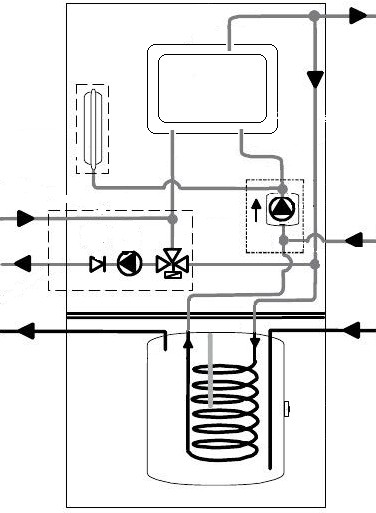 ………………………………………………………………………………………………………………………………..………………………………………………………………………………………………………………………………..Q2.  RÉGLAGE DE LA POMPE RADIATEURContexte :Vous devez vérifier le paramétrage de la pompe circuit radiateur. On donne :La formule du calcul du débit Q m3/h = P kW / [1.16 × (Tdépart eau – Tretour eau)] Puissance utile = 19 kW.Tdépart eau – Tretour eau = 20°CPerte de charge du réseau = 2.1 Mce.Le réseau de chauffage radiateur étage est réalisé en bi-tube sous un régime d’eau de 80/60°C alimenté en direct sans système de régulation.Le circuit plancher chauffant du rez de chaussée est régulé à l’aide d’une vanne trois voies. Document technique : DT2.Documents réponses à compléter DSR5, DSR6, DSR7, DSR8, DSR9.………………………………………………………………………………………………………………………………..………………………………………………………………………………………………………………………………..………………………………………………………………………………………………………………………………..………………………………………………………………………………………………………………………………..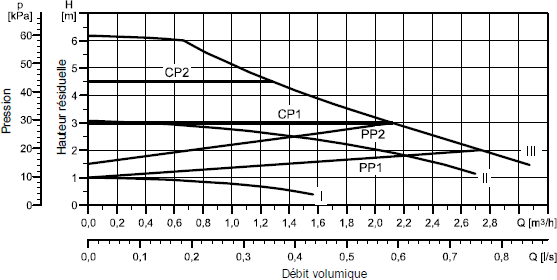 ………………………………………………………………………………………………………………………………..………………………………………………………………………………………………………………………………..Q3. BRÛLEUR FIOULContexte :Vous avez à mettre en service la chaudière fioul BORA NOVA HTE 25Cette première phase consistera à repérer les différents éléments du brûleur, puis de réaliser les préréglages, de déterminer le choix du gicleur pour ensuite réaliser une analyse de combustion.On donne :Documents techniques : DT3, DT4, DT5, DT6.Documents réponses à compléter : DSR10, DSR11, DSR12, DSR13, DSR14.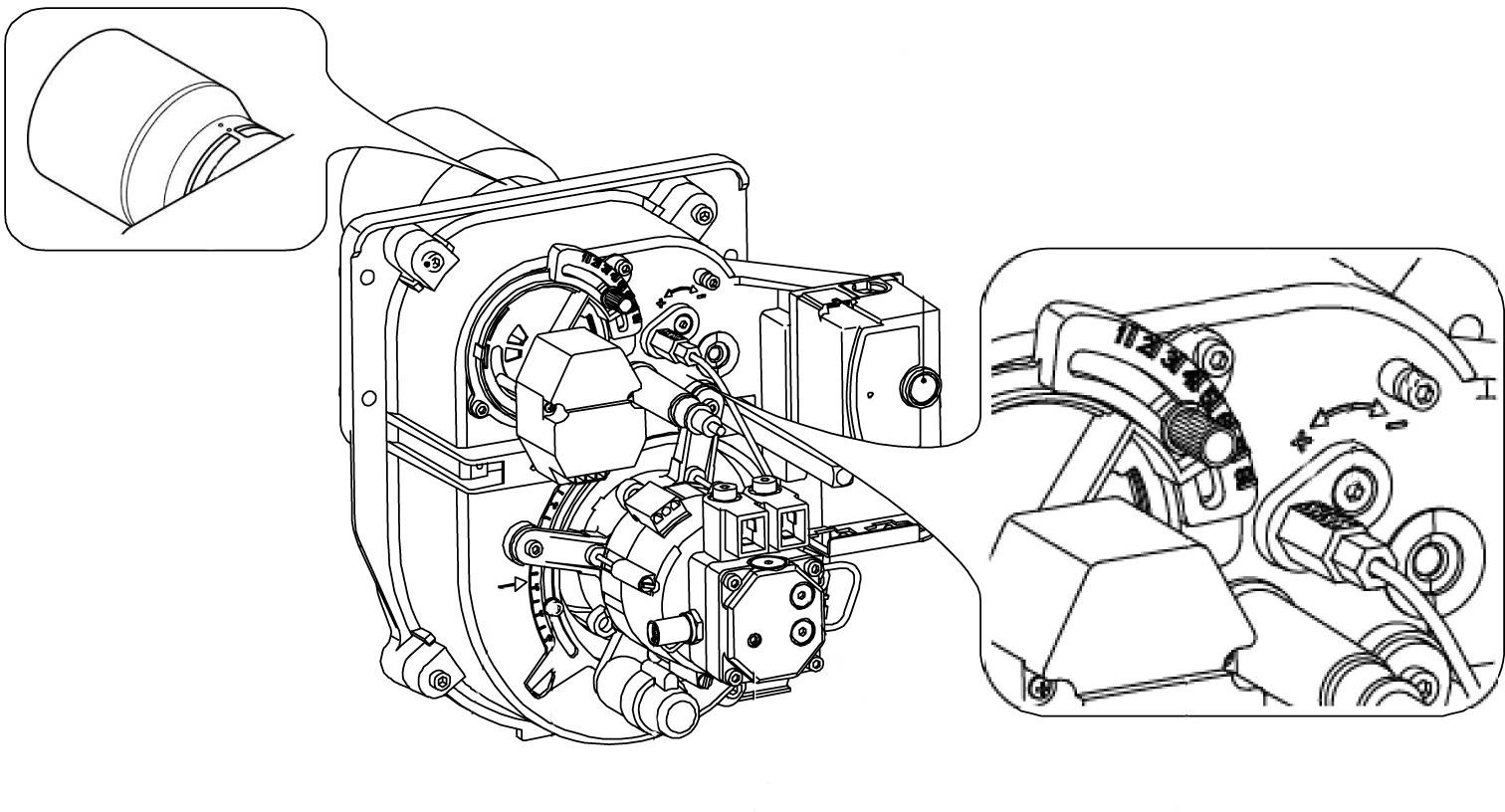 ………………………………………………………………………………………………………………………………..………………………………………………………………………………………………………………………………..Q4.  RÉGLAGE DE COMBUSTIONContexte :Une fois le gicleur neuf sélectionné et mis en place, cette seconde phase de mise en service consistera à réaliser l’analyse de combustion.L’analyse de combustion vous indique que le taux de CO2 est de 11%. Le taux de NOx est de 37 ppm. On donne :Documents techniques : DT3, DT4, DT7Documents réponses à compléter : DSR15, DSR16, DSR17.………………………………………………………………………………………………………………………………..………………………………………………………………………………………………………………………………..………………………………………………………………………………………………………………………………..………………………………………………………………………………………………………………………………..………………………………………………………………………………………………………………………………..………………………………………………………………………………………………………………………………..Sens de rotation du réglage (barrer la mention erronée)Q5.  DIAGNOSTIC D’UN DYSFONCTIONNEMENTContexte :Une semaine après avoir effectué l’entretien de la chaudière, nettoyé et réglé le brûleur, votre client vous rappelle car sa chaudière ne fonctionne plus.On donne :À votre arrivée chez le client, vous recueilliez les informations suivantes :La lampe témoin rouge reste allumée de façon continue sur le bloc actif. Le clignotement sur le bloc est de 2x.Lorsque vous remettez le brûleur en marche, il démarre mais il n’y a pas d’allumage. L’affichage du fonctionnement est au début jaune, puis jaune-arrêt, puis mise en sécurité. Le circuit combustible est en bon état et le fioul s’écoule par le gicleur.Documents techniques : DT8, DT9, DT11, DT12Documents réponses à compléter : DSR18, DSR19, DSR20, DSR21………………………………………………………………………………………………………………………………..………………………………………………………………………………………………………………………………..………………………………………………………………………………………………………………………………..………………………………………………………………………………………………………………………………..………………………………………………………………………………………………………………………………..………………………………………………………………………………………………………………………………..Q6.  REMPLACEMENT DES ÉLECTRODES DU BRÛLEURContexte :À l’issue de votre diagnostic vous constatez que la porcelaine des électrodes est fêlée ; il faut donc procéder à leur remplacement.On donne :Documents techniques : DT10, DT13.Documents réponses à compléter : DSR22, DSR23, DSR24.Q7.  FACTURATION DE L’INTERVENTIONContexte :Vous devez réaliser la facturation de votre intervention au client pour le remplacement des électrodes d’allumage.On donne :Informations pour l’élaboration de la facturation :Heure d’arrivée 08h15. Heure de départ 09h40.Tarif 48 € HT, la facturation se fait à la demi-heure ; toute demi-heure entamée est due. Déplacement 43 € HT.Documents techniques : contexte général, DT14, DT15. Documents réponses à compléter : DSR25. FACTURE D’INTERVENTION DE MAINTENANCENOM DU CLIENT : M. DUPONT 	HEURE D’ARRIVÉE : ……………………………….HEURE DE DÉPART : ………………………………IDENTIFICATION DE LA CHAUDIÈRE ET DU BRÛLEURCHAUDIÈRE : MARQUE : ……………………… MODÈLE : …………………………. PUISSANCE : ……………BRÛLEUR : ……………………………… MODÈLE : ………………………………… PUISSANCE : ………………DANS CE CADREAcadémie :Session :DANS CE CADREExamen :Série :DANS CE CADRESpécialité/option :Repère de l’épreuve :DANS CE CADREEpreuve/sous épreuve :Epreuve/sous épreuve :DANS CE CADRENOM :NOM :DANS CE CADRE(en majuscule, suivi s’il y a lieu, du nom d’épouse) Prénoms :	 Né(e) le :n° du candidat :(le numéro est celui qui figure sur la convocation ou liste d’appel)DANS CE CADRENE RIEN ÉCRIRENote :Appréciation du correcteurPage de gardeDC 1/19 Présentation généraleDC  2/19 10 minQuestionsThèmePagesTemps1Identification des éléments de la chaudièreDSR 3/19 à DSR 5/1925 min2Réglage de la pompe radiateursDSR 6/19 à DSR 7/1920 min3Brûleur fioulDSR 8/19 à DSR 11/1930 min4Réglage brûleurDSR 12/19 à DSR 13/1930 min5Diagnostique d’un dysfonctionnementDSR 14/19 à DSR 15/1925 min6Remplacement des électrodes du brûleurDSR 16/19 à DSR 17/1920 min7FacturationDSR 18/19 à DSR 19/1920 minMSEC2006-BEP MSEC EP1 1Session : 2020DOSSIER SUJET-RÉPONSESEP1 : Préparation d’activités professionnellesDurée : 3h00Coefficient : 4DSR 1/19On demande deRéponse surDonner le nom et la fonction des différents éléments de la chaudière.Colorier en rouge le circuit chauffage et en bleu le circuit sanitaire.Donner la raison pour laquelle on installe en option, le kit vanne trois voies intégrable (repéré 10) dans le rectangle en pointillés du document DT1.Indiquer et justifier si ce kit est nécessaire dans notre installation ?DSR 4/19 DSR 5/19 DSR 5/19DSR 5/19Critères de réussiteCritères de réussiteLe nom et la fonction des différents éléments sont exacts.Les circuits chauffage et sanitaire sont clairement identifiés.La réponse est juste et justifiée.La réponse est juste et la justification cohérente par rapport à l’installation.Le nom et la fonction des différents éléments sont exacts.Les circuits chauffage et sanitaire sont clairement identifiés.La réponse est juste et justifiée.La réponse est juste et la justification cohérente par rapport à l’installation.Q1.aNoms et fonctions des différents éléments de la chaudièreDSR 1NuméroNom de l’élémentFonction2126111317195222526Q1.bEn rouge le circuit chauffage et en bleu le circuit sanitaireDSR 2Q1.cRaison pour installer ce kit vanne trois voies sur notre chaudièreDSR 3Q1.dKit nécessaire ou pas sur notre chaudière. Justifier la réponseDSR 4On demande deRéponse surIndiquer le moyen de savoir lorsque la pompe est en défaut.Indiquer le réglage « mode sortie d’usine » sur le circuit radiateur.Calculer le débit que doit fournir la pompe du circuit radiateur.Placer le point de fonctionnement de l’installation.Indiquer si le mode de régulation correspond au mode recommandé.DSR 6/19 DSR 7/19 DSR 7/19 DSR 7/19 DSR 7/19Critères de réussiteCritères de réussiteLa réponse est exacte.Le mode de réglage est sans erreur.Le résultat est exact détaillé et donné en m3/h.Le point de fonctionnement est correctement placé sur le graphique de pompe.La réponse est exacte.La réponse est exacte.Le mode de réglage est sans erreur.Le résultat est exact détaillé et donné en m3/h.Le point de fonctionnement est correctement placé sur le graphique de pompe.La réponse est exacte.Q2.aIndication sur la pompe montrant un défautDSR 5Q2.bRéglage en « mode sortie d’usine »DSR 6Q2.cCalcul du débit volumique de la pompe du circuit radiateurDSR 7Q2.dPoint de fonctionnement de l’installationDSR 8Q2.eLe mode de régulation correspond-t-il au mode recommandé ?DSR 9On demande deRéponse surIdentifier les organes sur le brûleur repéré de 1 à 6.Indiquer les valeurs des trois caractéristiques à régler sur le brûleur : le pré-réglage de l’oeillard, de la butée de recirculation, et le volet d’air motorisé.Repérer l’emplacement des organes de pré-réglages sur le brûleur ainsi que leurs indicateurs de réglage.Déterminer dans « le tableau Géminox » fourni dans le dossier technique, le calibre du gicleur, les pressions fioul et les débits fioul correspondants aux deux allures du brûleur sachant que les puissances sont de 21 kW et 26 kW en petite et grande allure.Sélectionner le gicleur Danfoss sachant que le cône de pulvérisation doit être plein et que l’angle de pulvérisation doit être de 80°.DSR 9/19 DSR 9/19DSR 10/19 DSR 11/19DSR 11/19Critères de réussiteCritères de réussiteL’identification des organes est juste et la fonction est correctement expliquée.Les valeurs de ces 3 préréglages sont conformes aux données constructeur.L’emplacement de la vis de réglage et de l’indicateur de ce préréglage est correctement repéré sur le schéma.Le tableau avec le calibre du gicleur, la pression fioul et les débits fioul correspondants est correctement complété et les valeurs respectent les caractéristiques souhaitées.La sélection du gicleur est juste.L’identification des organes est juste et la fonction est correctement expliquée.Les valeurs de ces 3 préréglages sont conformes aux données constructeur.L’emplacement de la vis de réglage et de l’indicateur de ce préréglage est correctement repéré sur le schéma.Le tableau avec le calibre du gicleur, la pression fioul et les débits fioul correspondants est correctement complété et les valeurs respectent les caractéristiques souhaitées.La sélection du gicleur est juste.Q3.aNoms et fonctions des organes repérésDSR 10RepèreNom de l’appareilFonction123456Q3.bValeurs des préréglagesDSR 11PréréglagesRepèreRepère OeillardRepère cote de recirculationRepère butée du volet d’airBEP MSECDOSSIER SUJET-RÉPONSESSESSION 2020EP1DSR 9/19Q3.cRepérer sur le schéma ci-dessous par des flèches numérotées de 1 à 6, l’emplacement des six éléments du tableau suivant :DSR 12Réglage de l’oeillard1Repère de l’oeillard2Réglage du volet d’air3Repère du volet d’air4Réglage de la recirculation5Repère de la recirculation6Q3.dCalibre du gicleur (gph)Pressions de fioul (en bar)Débit fioul (kg/h)DSR 13726 ZViFb726 ZViFb1ère allure2ème allureDébit calorifique	kW2126Débit fioul	kg/h…………………………..Gicleur DANFOSS……………gph……………gphPression fioul	Bar……………………………Type de têteMB 823MB 823Ø injecteur2323Q3.eCode fabricant du gicleur DanfossDSR 14On demande deRéponse surDéterminer le taux de CO2 souhaité sachant que la température extérieure est de 5°C.Indiquer le réglage à effectuer sur le brûleur. Pourquoi ?Suite au réglage effectué, le taux de CO2 est passé à 13.3 % et le taux de NOx est passé à 50 ppm.Quel réglage allez-vous réaliser ? Pourquoi ? Indiquer le sens de rotation du réglage.DSR 13/19 DSR 13/19DSR 13/19Critères de réussiteCritères de réussiteLa valeur du taux de CO2 est conforme aux conditions extérieures.Le réglage est cohérent et l’explication rationnelle.Le réglage est cohérent et l’explication rationnelle. Le sens de rotation de la vis de réglage est juste.La valeur du taux de CO2 est conforme aux conditions extérieures.Le réglage est cohérent et l’explication rationnelle.Le réglage est cohérent et l’explication rationnelle. Le sens de rotation de la vis de réglage est juste.Q4.aTaux de CO2DSR 15Q4.bRéglage à réaliser et pourquoi ?DSR 16Q4.cRéglage à réaliser et pourquoi ?DSR 17Sens -Sens +On demande deRéponse surIndiquer quel doit être votre niveau d’habilitation électrique pour intervenir pour dépanner une chaudière fioul.Recenser les EPI que vous devez porter pour intervenir.Indiquer la procédure pour accéder au « diagnostic visuel » sur le bloc actif LMO 14.Nommer toutes les causes possibles de la panne au vu des symptômes cités.DSR 15/19DSR 15/19 DSR 15/19DSR 15/19Critères de réussiteCritères de réussiteLe niveau d’habilitation permet la réalisation de la tâche à effectuer.La liste des EPI est complète.La procédure permet le diagnostic.Toutes les causes de la panne sont énoncées.Le niveau d’habilitation permet la réalisation de la tâche à effectuer.La liste des EPI est complète.La procédure permet le diagnostic.Toutes les causes de la panne sont énoncées.Q5.aNiveau de l’habilitation adéquat pour intervenirDSR 18Q5.bListe des EPI nécessairesDSR 19Q5.cProcédure pour accéder au diagnostic visuel du bloc actifDSR 20Q5.dCauses possibles du dysfonctionnementDSR 21CAUSES POSSIBLES123456On demande deRéponse surIndiquer le mode opératoire pour le démontage du brûleur et des électrodes d’allumage.Indiquer le mode opératoire pour le remontage des électrodes d’allumage.Indiquer les cotes à respecter pour le montage des électrodes d’allumage.DSR 17/19DSR 17/19 DSR 17/19Critères de réussiteCritères de réussiteToutes les étapes nécessaires pour le démontage du brûleur et des électrodes sont citées.Toutes les étapes nécessaires pour le remontage des électrodes sont citées.Les cotes sont exactes.Toutes les étapes nécessaires pour le démontage du brûleur et des électrodes sont citées.Toutes les étapes nécessaires pour le remontage des électrodes sont citées.Les cotes sont exactes.Q6.aMode opératoire pour le démontage du brûleur et des électrodesDSR 22ÉtapeActionAction12345Mettre le brûleur en position d’entretien6Mettre le brûleur en position d’entretien78Q6.bMode opératoire pour le remontage des électrodesDSR 23ÉtapeAction12345678Q6.cRéglage des électrodes d’allumageDSR 24Cote à respecterValeur de la coteValeur de la cote entre électrodesValeur de la cote entre électrodes et gicleurBEP MSECDOSSIER SUJET-RÉPONSESSESSION 2020EP1DSR 17/19On demande deRéponse sura) Rédiger la facture de votre intervention au client.DSR 19/19Critères de réussiteCritères de réussitea) La facture est conforme à votre intervention. L’identification du matériel est bonne.La référence de la pièce est correcte. Le montant de la facturation est bon.a) La facture est conforme à votre intervention. L’identification du matériel est bonne.La référence de la pièce est correcte. Le montant de la facturation est bon.Q7.aRéaliser la facture de l’interventionDSR 25NATURE DES TRAVAUX : ……………………………………………………………………………………………….NATURE DES TRAVAUX : ……………………………………………………………………………………………….NATURE DES TRAVAUX : ……………………………………………………………………………………………….NATURE DES TRAVAUX : ……………………………………………………………………………………………….NATURE DES TRAVAUX : ……………………………………………………………………………………………….RéférenceFournituresPrix unitaireQuantitéTotal hors taxes…………………..……………………………………………..………….………………………Total fournitures…………….…………..………………Déplacement…………….…………….…………….Main d’œuvre…………….…………….…………….Total hors taxes…………….TVA 10%…………….Total TTC…………….